1de 4	Oficio   Num.·:_.."----------:--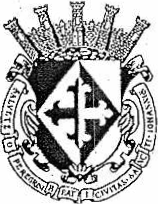 Asunto:	_	_	__SINDICATliURt.UTA  DE TRABAJO  No. 1  DE LACOMISIÓN  EDILICIADE AGUA  POTABLEH. AYUNTAMIENTOCONST ITUCIOS .AYUNTAMIENTO CONSTITUCIONAL DE SAN JUAN DE LOS LAGOS,JALISCO.En la ciudad de San Juan de los Lagos, Jalisco. Siendo las 13:00 trece horas del día 27 veintisiete de enero del 2017 dos mil diecisiete, reunidos en la Oficina de Sindicatura, de este Ayuntamiento de San Juan de los Lagos, Jalisco, ubicada en la planta alta de Presidencia Municipal, en la calle Simón Hernández número 1(uno}, Colonia Centro de ésta Ciudad, en mi carácter de Presidente de la COMISIÓN EDILICIA DE AGUA POTABLE DEL  H. AYUNTAMIENTO CONSTITUCIONAL DE SAN JUAN DE LOS LAGOS, JALISCO , en lostérminos del artículo 49 fracción 11 y IV de la Ley de Gobierno y Administración Pública . Municipal del Estado de Jalisco donde se les pide, asistir puntualmente y permanecer en las sesiones del Ayuntamiento y a las reuniones de las Comisiones Edilicias de las que forme parte, e informar al Ayuntamiento y a la Sociedad de sus actividades, a través de la forma y mecanismos que establezcan los ordenamientos municipales y, con el objeto de revisar la correspondencia de la presente comisión desarrollándose bajo lo siguiente:ORDEN DEL DÍA.l.	Lista de asistencias y declaratoria del Quórum Legal.11.	Aprobación   del  Orden  del  Día.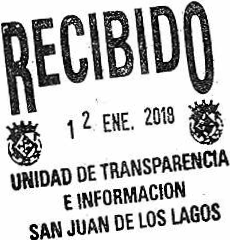 111. IV.V.VI.Revisión de Correspondencia. Asuntos Generales.Puntos de Acuerdo. Clausura de la Sesión.--2 de 4	Oficio    Num.:....:.·---------:--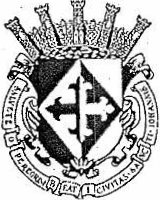 Asunto:	_D SAHOGO.l.	LISTA DE ASISTENCIAS Y DECLARATORIA DEL QUÓRUM LEGAL.SINDICATURAH. AYUNTAMIENTOCONSTITUfni<G tae  la voz el REGIDOR Y SÍNDICO EN FUNCIONES LIC. PABLO ESTEBAN GONZÁLEZRAMÍREZ,  en  su  carácter  de  Presidente  de  la  Comisión  Edilicia  de	AGUA POTABLE, contando  con  la  presencia  del  Director  de Agua  Potable  y  Alcantarillado , el lng. Héctor Carranza de la Torre y el Director de Protección Civil, el C. Osear Javier Romo García que actuamos  en  el  levantamiento  de  la·presente,  en apoyo  estos  último  y como  integrante único  y Presidente de la Comisión Edilicia de  AGUA POTABLE, REGIDOR Y SÍNDICO EN FUNCIONES LIC. PABLO ESTEBAN GONZÁLEZ RAMÍREZ.Ante la asistencia del suscrito y de confor.midad a lo establecido en el Reglamentó Interior del Municipio  de San Juan de  los lagos, Jalisco, se declara que por obviedad existe Quórum Legal para sesionar;11.	APROBACIÓN  DEL ORDEN  DEL DÍA.En el Desahogo  del Segundo  Punto del Orden del día. En uso de la voz del REGIDOR YSÍNDICO EN  FUNCION ES ÚC.  PABLO  ESTEBAN GONZÁLEZ  RAMÍREZ, en su  carácter  dePresidente de la Comisión Edilicia de AGUA POTABLE, pone a consider ación y aprueba el Orden del día propuesto,por lo que,sin ser sometido a votación por condición única,SE APRUEBA.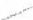 --3 de4	Oficio  Num.:-·'--------:--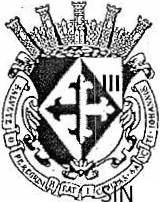 Asunto:__	_REVISIÓN DE CORRESPONDENCIA1	•En el Desahogo del Tercer Punto del Orden del día. En uso de la voz del REGIDOR YDICO  EN  FUNCIONES  LIC.  PABLO  ESTEBAN  GONZÁLEZ  RAMÍREZ,  hago  referencia  ySINDICAifl por el presente que, en vista  del "Operativo Candelaria 2017" se recibió un oficioH. AYUNTAMIENTOCONSTITUIDlO e de Caritas San Juan A.C. el día 26 de enero del presente} solicitando ei apoyopara el abastecimiento  del agua en los albergues durante los días de las fiestas de la'Candelaria} del 30 de enero al 2 de febrero del presente, "para poder ofrecer los serviciosbásicos y garantizar la seguridad y bienestar de nuestros peregrinos, (...) ya que en ocasiones anteriores la falta de agua ha ocasionado grandes problemas de salubridad y enfermedades tanto a los peregrinos como a la población misman.IV.          ASUNTOS GENERALESEn uso de  la voz  del  REGIDOR  Y SÍNDICO  EN FUNCIONES  LIC.  PABLO  ESTEBANGONZÁLEZ RAMÍREZ1 en su carácter de Presidente de la Comisión Edilicia de COMERCI01informo que, no existe algún tema a tratar dentro de asuntos generales.SE  ACUERDA.Una vez consultada y verificada con Caritas San Juan A.C. y con la dirección de Protección Civil Municipal1 la capacidad y la afluencia de personas dentro de las fechas señaladas en el oficio referido en el punto anterior- que ascienden a la cantidad de 12 milpersonas diarias- ;se acuerda apoyar en lo necesario} mantener comunicación y vigilancia constantes para que el agua le sea suministrada de manera continua y evitar contingencias de salubridad en las instalaciones de los Albergues durante los días de las fiestas de la candelaria.4 de 4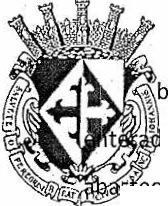 Oficio    Num.:•...·.---------=--Asunto:.	_;_	_Se acuerda con la Direcció:n de Agua Potable y Alcantar illado y se da poro el director, al estar presente; de apoyar con pipas para que en caso de que el q:.o,•¡;;;\. imiento de agua potable no sea suficiente dentro de los mismos Albergues y en lasSINDIC A que se puedan ver afectadas  por el aumento considerable en la poblaciónH. AYUNTfi..MMJ1WQ •e requiere elservicio. CONSTITü'CIONAlVI.	CLAUSURA DE LA SESION.No existiendo  ningún tema a tratar se da por clausurada la reunión de trabajo,siendo las 12:00 doce horas del misrrio día en que inició la presente, día 27 veintisiete deenero del presente año.ATENTAMENTE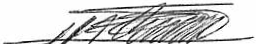 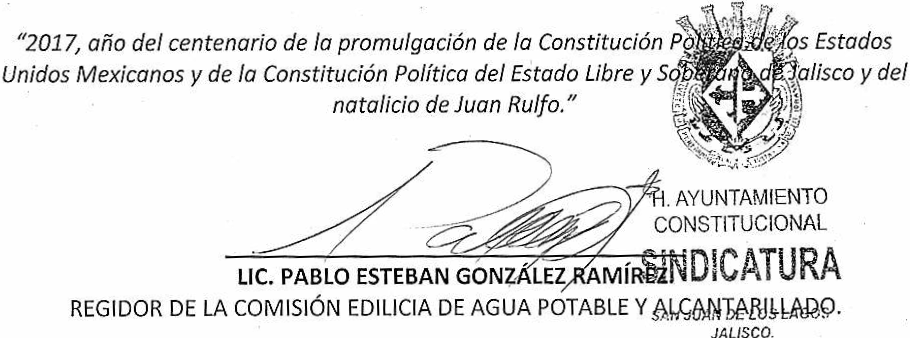 ING. HÉCTOR CARRANZA  DE LA TORRE.DIRECTOR  DE AGUA  POTABLE Y A LCA NTAR ILLA DO MUNICIPAL.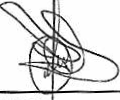 C. OSCAR JAVI   R ROMO GARCÍADIRECTOR  DE PROTECCION CIVIL MUNICIPAL./